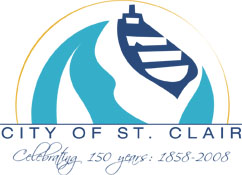 	 City Council	AGENDA	Monday, December 2, 2019 – 7:00 pm	  **Council Chambers ▪ Municipal Building** 	547 N. Carney Drive ▪ St. Clair,  	(810) 329-7121	www.cityofstclair.com   1.	CALL TO OR:   Mayor Bill Cedar, Jr.   2. 	PLEDGE OF ALIANCE:  Mayor Bill Cedar, Jr.    3.	 CALL:  Mayor Bill Cedar, Jr., Councilmembers Ellery, Kindsvater, Kuffa, LaPorte, McCartney, Watt.    4.	CONSENT AGENDA City Council Minutes of November 18, 2019 Regular Meeting: ApprovePlanning Commission Minutes of October 16, 2019 Regular Meeting: Receive  5.	ORDINANCES AND RESOLUTIONSOrdinance Introduction (2019-05) Small Cell Wireless Facilities Ordinance Introduction (2019-06) Sidewalk Obstruction  6.	REPORTS FROM ADMINISTRATIONCity SuperintendentCity AttorneyCity Departments.Authority, Board, Commission, Committee Chairman or Council Representative   7.	UNFINISHED BUSINESS	   8.	NEW BUSINESSApprove Special Event permit for American Cancer Society Bark for Life   9.	CLAIMS  ACCOUNTS: November 21 & November 27, 2019   10.	PUBLIC QUESTIONS  COMMENTS: (Limit of Three (3) Minutes for Any Non-Agenda Item)  11.	MAYOR  COUNCILMEMBER COMMENTS  ANNOUNCEMENTS 12.	ADJOURNMENT Persons with disabilities needing accommodations for effective participation in this meeting should contact the City Clerk at (810) 329-7121 or via e-mail at asturdy@cityofstclair.com at least two working days in advance of the meeting.  An attempt will be made to make reasonable accommodations.